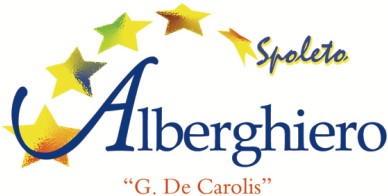 Circ. Nr. 176Istituto Professionale di Stato Enogastronomia - Ospitalità Alberghiera - Servizi Commerciali“Giancarlo De Carolis” SPOLETOSpoleto, 25 novembre 2020Ai DocentiAgli Ass. Amm. Area DidatticaOggetto: Chiarimenti e istruzioni per Educazione CivicaLa introduzione dell’insegnamento di Educazione Civica ex legge 92/2019 pone, come tutte le novità, e forse anche di più, numerosi problemi di ordine organizzativo. Di seguito alcune istruzioni per iniziare ad affrontarli.Ruolo di coordinatore Educazione CivicaE’ distinto e diverso da quello di “Coordinatore di Classe”. Può accadere che il “Coordinatore Educazione Civica” sia, per caso, anche “Coordinatore di Classe”, ma rimangono due ruoli distinti, sebbene occasionalmente appartenenti alla stessa persona.Il “Coordinatore EC” deve:-  organizzare la programmazione delle lezioni al fine dell’effettivo insegnamento della materia (ed anche del raggiungimento del minimo di 33 ore);- fare lezione di Educazione Civica nelle proprie ore ed in quelle in compresenza con i colleghi della classe;
- a fine periodo, raccogliere elementi di valutazione dai colleghi che hanno insegnato con lui EC e proporne il voto al CdC durante gli scrutini. Ai soli “Coordinatori EC” appare a registro un'ulteriore materia, accanto alla/e propria/e, dove potranno immettere il  voto da proporre a fine periodo al Consiglio di Classe. Qualora non apparisse avvisare la Segreterie Didattica.Il Consiglio di ClasseConcorda la progettazione e la organizza mediante la compilazione della tabella nella prima parte. Approva la programmazione delle lezioni proposta dal Coordinatore EC: quali insegnanti se ne occupano e quale tematiche affrontano. Sul sito ufficiale, area Docenti, “Documentazione ED. Civica”, v’è una tabella che può essere di aiuto.Documentazione dello svolgimento delle 33 orePer poter dimostrare che la lezione di Educazione Civica è stata fatta occorre inserire a registro, nel riquadro della firma “argomento, note” le due parole “EDUCAZIONE CIVICA”, che poi saranno seguite dall’argomento svolto.Classeviva Spaggiari Aule virtualiSiccome, per legge, il coordinatore EC entra a far parte del Consiglio di Classe, qualora già non vi appartenga, è necessario che i “Coordinatori di Classe” aggiungano il nominativo in Aule Virtuali, sia aula “studenti e docenti” che aula “docenti”.Comunicazione, a fine periodo, degli orari svolti e degli “elementi di valutazione” al Coordinatore ECA fine periodo, in vista degli scrutini, tutti coloro che hanno fatto una lezione di EC comunicano al Coordinatore EC i giorni e le ore di effettuata attività e le loro valutazioni, espresse in voto o in giudizio. Il Coordinatore EC le sintetizzerà in un voto proposto al CdC e compilerà la rendicontazione oraria che verrà allegata al verbale dello scrutinioIl DIRIGENTE SCOLASTICOF.to Prof.ssa Roberta GalassiFirma autografa sostituita a mezzo stampa dall’art. 2, co. 3 del D. Lgs. 39/93Docente Coordinatore………..Classe …………………Segnare con una crocetta le aree di difficoltà e possibilmente la percentuale di assenza (indicare le percentuali prossime o superiori al 20%).CriticitàCriticitàCriticitàStudente Frequenza (tasso di assenza)Impegno di studiocorrettezza dell’atteggiamento generale in DaD (uso della telecamera, puntualità del collegamento, correttezza generale del comportamento)